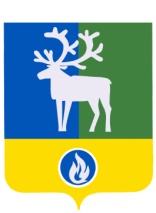 БЕЛОЯРСКИЙ РАЙОНХАНТЫ-МАНСИЙСКИЙ АВТОНОМНЫЙ ОКРУГ – ЮГРАДУМА БЕЛОЯРСКОГО РАЙОНАРЕШЕНИЕ   от 6 октября 2021 года                                                                                                         № 53  О внесении изменения в приложение к решению Думы Белоярского района от 18 июня 2015 года № 565           В соответствии с пунктом 2.1 статьи 33  Федерального закона от 12 июня 2002 года № 67-ФЗ «Об основных гарантиях избирательных прав и права на участие в референдуме граждан Российской Федерации»   Дума Белоярского района р е ш и л а:1. Внести в приложение «Порядок проведения конкурса по отбору кандидатур на должность главы муниципального образования Белоярский район» к решению Думы Белоярского района  от 18 июня 2015 года № 565 «Об утверждении Порядка проведения конкурса по отбору кандидатур на должность главы муниципального образования Белоярский район»   изменение, дополнив подпункт 22.1 пункта 22  раздела 3  «Порядок представления и приема документов» абзацем четвертым следующего содержания:     «Если кандидат является физическим лицом, выполняющим функции иностранного агента, или кандидатом, аффилированным с выполняющим функции иностранного агента лицом, сведения об этом должны быть указаны в заявлении.».  2. Опубликовать настоящее решение в газете «Белоярские вести. Официальный выпуск».3. Настоящее решение вступает в силу после его официального опубликования. Председатель Думы Белоярского района				      		А.Г. БерестовГлава  Белоярского района							           С.П. Маненков